Administration Charge :-	£102.50 (inclusive of VAT) for 5 yearsCheques payable to Portland Harbour Authority LtdPLUSPort and Harbour Dues as applicable for LOA of vessel payable yearly from 01 JanuaryDeclarationI, the undersigned declare that the above information is correct and that I shall comply with all the conditions overleaf.CONDITIONS OF PERMIT FOR LICENSED PLEASURE BOATS.This Permit shall be valid for a period of 5 years from the date of issue.Any boat carrying passengers within Portland Harbour Authority Limits shall have a valid Licence to carry passengers issued by a Certifying Authority or the MCA and shall be manned in accordance with the same.A Licensed Pleasure Boat shall not moor, anchor, and tie-up to the shore, land passengers or transfer passengers to another craft without the written permission of the Harbour Master. A Licensed Pleasure Boat shall not enter the Controlled Area without permission.The Licensed Pleasure Boat skipper is to provide Portland Harbour Authority Ltd with copies of the Passenger Certificate applicable to the vessel and Qualification Certificates relevant to the skipper and crew.Skipper to have as a minimum : MCA BM T2 L2, or RYA Coastal/Day Skipper + Commercial End + 3 months experience, or RYA Powerboat Level 2 + Commercial End + 3 months experience, or Waterman’s/Boatman’s Licence issued by competent authority.A continuous VHF listening watch must be maintained on Ch74 whilst the vessel is within  Authority Limits. A VHF report must be made to  Radio on approaching inward and clearing outward from the North and East Ship Channels.All  Authority Regulations must be complied with at all times.Any directions given by the Harbour Master must be complied with.Any person breaching the conditions herein may invalidate the Permit and be liable to prosecution.10.	The Permit fee as laid down below must accompany this application	CHARGES:-		Administration Charge:-	£102.50 (inclusive of VAT) for 5 years                                      Cheques payable to Portland Harbour Authority Ltd						PLUSPort and Harbour Dues as applicable for LOA of vessel payable yearly from 01 January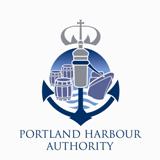 PORTLAND HARBOUR AUTHORITYLIMITEDPORTLAND HARBOURCASTLETOWNPORTLANDDORSETDT5 1PPEmail: leisure@portland-port.co.ukhttps://leisure.portland-port.co.uk/DDial:   01305 825 338Tel:        01305 824 044APPLICATION FOR A SKIPPER’S PERMIT FOR LPB’S 2022-2026VESSEL & OWNERS  DETAILSVESSEL & OWNERS  DETAILSName of Boat SkipperName of Boat SkipperAddressAddressPostcodeTel:  Name of BoatRegistry Number (if any)Description of BoatLOA of BoatLicensing AuthorityLicence Expiry DateCHARGESSignaturePrint NameSticker Number (office use)DatePortland Harbour Radio operates on CHANNEL 74